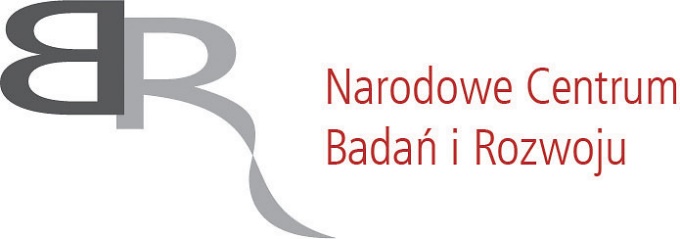 Propozycja zamówienia rozwiązania wyzwania strategicznego w ramach strategicznego programu badań naukowych 
i prac rozwojowych „Społeczny i gospodarczy rozwój Polski 
w warunkach globalizujących się rynków”„GOSPOSTRATEG”
INFORMACJE O WNIOSKODAWCYOPIS PROPOZYCJI OPIS PROPOZYCJI OŚWIADCZENIA WNIOSKODAWCYZAŁĄCZNIKI <wypełnia NCBR><wypełnia NCBR><wypełnia NCBR>Nazwa podmiotu składającego propozycję projektuData złożenia propozycji projektu Numer propozycji projektuInformacje o Wnioskodawcy Informacje o Wnioskodawcy Dane identyfikacyjneDane identyfikacyjnePrezydent RP                                                                         Prezydent RP                                                                         Podmiot prowadzący politykę rozwoju (PPPR)               Podmiot prowadzący politykę rozwoju (PPPR)               Minister                                                                                  Minister                                                                                  Narodowy Bank Polski                                                         Narodowy Bank Polski                                                         REGONNazwa (pełna)Nazwa (skrócona)Adres siedzibyAdres siedzibyUlicaNr budynkuNr lokaluKod pocztowyMiejscowośćPocztaAdres do korespondencji (jeśli inny niż adres siedziby)Adres do korespondencji (jeśli inny niż adres siedziby)UlicaNr budynkuNr lokaluKod pocztowyMiejscowość PocztaOsoba  wyznaczona do kontaktu Osoba  wyznaczona do kontaktu ImięNazwiskoAdres e-mailTelefonPodstawowe informacje o propozycji Podstawowe informacje o propozycji Tytuł Tytuł AkronimAkronimStreszczenie Streszczenie Limit znaków: maksymalnie 1200 znaków bez spacjiLimit znaków: maksymalnie 1200 znaków bez spacjiObszar Propozycji Obszar Propozycji Pułapka średniego dochodu i przeciętnego produktuTAK/NIEPułapka braku równowagiTAK/NIEPułapka demograficznaTAK/NIEPułapka słabości instytucjiTAK/NIE1. Uzasadnienie potrzeby podjęcia prac w proponowanym zakresie – max. 3 strony A4Należy wskazać:uzasadnienie w  jaki sposób Propozycja wpisuje się w cele i zakres tematyczny Programu;zidentyfikowane wyzwanie/wyzwania, których rozwiązanie ma być wynikiem projektu zamawianego;skalę wyzwania – ilu i jak liczebnych grup / instytucji ono dotyczy;w jaki sposób Propozycja wpisuje się w już podjęte działania w zakresie polityk rozwojowych prowadzonych przez Wnioskodawcę;efekty zrealizowanych działań w odniesieniu do średnio- i długookresowych efektów społeczno-gospodarczo-instytucjonalnych w tym kompetencje nabyte przez Wnioskodawcę w zakresie zarządzania strategicznego czy polityk rozwojowych;z jakimi interesariuszami zewnętrznymi (na szczeblu międzynarodowym, krajowym czy samorządu województwa) Wnioskodawca realizował podobne działania w odniesieniu do polityk rozwojowych (publicznych).2. Dostępne rozwiązania i wartość dodana rezultatów projektu zamawianego– max. 3 strony A4Należy wskazać:dostępne rozwiązania – zewnętrzne (zagraniczne i krajowe) przykłady lub praktyki stosowane 
do rozwiązywania problemów analogicznych do wskazanego w Propozycji;efekty dostępnych rozwiązań zewnętrznych (mierzalne wskaźniki oceny ich skuteczności i efektywności);uzasadnienie potrzeby opracowania nowego rozwiązania – w jakim zakresie dostępne rozwiązania 
są niewystarczające lub niemożliwe do zaimplementowania;oczekiwania wobec rozwiązania opracowanego w ramach projektu zamawianego – wartość dodana 
w stosunku do dostępnych rozwiązań;oczekiwaną formę rozwiązania (np. projekt aktu prawnego, narzędzie informatyczne, opracowany 
i przetestowany model zarządzania, opracowana i przetestowana procedura, etc.);sposób wykorzystania w praktyce/wdrożenia opracowanego rozwiązania;oczekiwane korzyści gospodarcze wynikające z zastosowania opracowanego rozwiązania (np. obniżenie kosztów, zwiększenie wpływów do budżetu, efektywniejsze wykorzystanie środków budżetowych, etc.);oczekiwane korzyści społeczne wynikające z zastosowania opracowanego rozwiązania (np. poprawa jakości życia społeczeństwa – np. konkretnej grupy w konkretnym aspekcie).Informacje dodatkowe:potencjalni Wykonawcy projektu (wyłącznie rodzaj – jednostka naukowa, przedsiębiorca, konsorcjum jednostek naukowych, konsorcjum składające się z jednostek naukowych i przedsiębiorców, konsorcjum składające się z przedsiębiorców);oczekiwany termin opracowania rozwiązania (kwartał/rok).OświadczeniaOświadczeniaOświadczam, że zapoznałem/zapoznałam się z Regulaminem konkursu i akceptuję jego treść.TAK/NIEOświadczam, że propozycja projektu jest zgodna z politykami rozwoju.TAK/NIEL.p.Opis załącznika1.Skan dokumentu potwierdzającego umocowanie przedstawiciela Wnioskodawcy 
do działania w  jego imieniu i na jego rzecz, jeżeli umocowanie osoby nie wynika z KRS lub 
z przepisów powszechnie obowiązujących (dokument własny Wnioskodawcy).